 桃園市萬壽獅子會 函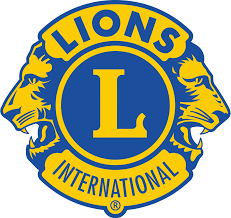                                                        會館地址：(330) 桃園市桃園區大有路336-1號3樓                                                       會    長：李  茂  益連絡電話： 0936-460-669FAX     ：(03) 355-1633Email    : h03130@ms52.hinet.net                                                       連 絡 人：秘書  張 育 滕連絡電話：0937-681-313                                                          Email   ：cyt0952671777@yahoo.com.tw	受文者：如正(副)本所列 速別：普通件	密等及解密條件：普通發文日期：中華民國109年4月24日發文字號：桃萬獅益字第(109)28041號主　旨：召開本會第二十八屆五月份理、監事聯席會議暨例會及會務活動。說  明：    一、本會訂於109年5月9日(星期六)召開五月份理、監事會例會及慶生會。 開會時間：理、監事會、例會：18：30 開會地點：逗陣來花園餐廳(龜山區大同路925號) 二、本次交接授證典禮之工作分配、檢討及彩排。慶生活動五月份壽星: 李茂益、陳宗德、林宏仁等獅兄；                    張秋瑛獅嫂        六月份壽星: 邱顯慶、熊昭明、藍志強等獅兄林素愛、彭塏筠等獅嫂正本：本會秘書處(存查) 副本：本會全體獅兄、國際獅子會三ＯＯG2區總監辦事處、專區主席 郭仙明獅友、分區主席 周國揚獅友、敘獎委員會主席 林于芩獅友、2020-2021年度第二副總監 劉貴足獅友                               會長  李茂益